Министерство на външните работи на Република България чрез Посолството/ Генералното консулство на Република България в Република Сърбия обявява процедура по приемане и подбор на предложения за проекти, които ще бъдат изпълнявани с безвъзмездна финансова помощ в рамките на официалната помощ за развитие на Република България с начален срок на изпълнение през 2022 година.Приоритетните области и направления за изпълнение на проекти на територията на Република Сърбия са: 1. Цели и обхват на проектите:2.  Целеви групи:3.  Очаквани резултати:4. Допустими стойности на проектите:4.1. Минималната допустима стойност на проект е  5 000 лв. /около 2 500 евро/4.2. Препоръчителната максимална стойност на проект е:за проекти, чиято основна цел е доставка на стоки и/или предоставяне на услуги - до 70 000 лв. /около 35 800 евро/;за проекти, чиято основна цел е извършване на ремонтни и/или строителни дейности – до 140 000 лв. /около 71 600 евро/.4.3. Осигурено от кандидата съ-финансиране на дейности по проекта ще се разглежда като предимство при оценяването, подбора и одобряването на проектите.5. Срокове за изпълнение и продължителност на проектите:5.1. Проектните предложения трябва да съдържат индикативен начален срок за изпълнение на проекта след 1 март 2022 г. и не по-късен от 30 ноември 2022 г.5.2. Изпълнението на проекта трябва да приключи не по-късно от 31 декември 2024 г. 6.  Допустими кандидати:Първостепенни и второстепенни разпоредители с бюджет – юридически лица на Република Сърбия;Международни и местни неправителствени организации; Общини и техни обединения;Образователни, здравни и социални институции; Международни хуманитарни организации;Други организации и сдружения, които нямат политически цели и не участват в политически формации.Не могат да кандидатстват за участие в предоставянето на помощ за развитие физически и юридически лица, за които са налице обстоятелства по чл. 23, ал. 3-8 от Постановление № 234 на Министерския съвет от 01.08.2011 г. за политиката на Република България на участие в международното сътрудничество за развитие. /виж Приложение № 1/7.   Допустими дейности и разходи по проектите: 7.1. Разходите за изпълнение на проекта трябва да отговарят едновременно на следните условия: -  да са законосъобразни и да отговарят на принципите на отговорност, икономичност, ефикасност, ефективност и прозрачност; - да са извършени срещу необходимите разходооправдателни документи - фактури или други документи с еквивалентна доказателствена стойност;- да са в рамките на стойността на проекта;- да не са финансирани със средства по друг проект, програма или каквато и да е друга финансова схема, произлизаща от националния бюджет, бюджета на ЕС или на друг донор.7.2.  Задължителни дейности, които трябва да бъдат предвидени в проекта:- изготвяне на одитен доклад от независим финансов одитор;- дейности за осигуряване на публичност и видимост на предоставената финансова помощ, съгласно Насоките за публичност и видимост на българската помощ за развитие, на стойност от 3 до 5 % от общата стойност на проекта, но не повече от 5 хиляди лева;- при реализирането на всички проекти, финансирани с българската помощ за развиетие, следва да се прилагат Насоките за публичност и видимост на българската помощ за развитие /виж Приложение № 2/.7.3. Примерни дейности, които могат да бъдат финансирани:8. Необходими документи за кандидатстване:Формуляр за кандидатстване е наличен на следната интернет страница на български и английски език: https://www.mfa.bg/bg/3865.Всички графи на формуляра следва да бъдат надлежно попълнени на български и/или английски език. В случай на установяване на пропуски, които възпрепятстват оценката на проектното предложение, Посолството/ Генералното консулство на Република България в Република Сърбия може да изисква в кратки срокове допълнителна информация. Не получаването на такава информация в определения срок се счита за основание за отхвърляне на предложението.9. Начин и срокове за приемане на проектите:10. Допълнителна информация:Кандидатите се уведомяват за резултатите от процедурата по оценяване, подбор и одобрение на проектните предложения в срок до 14 работни дни от приключване на отделните етапи на процедурата. Посолството/ Генералното консулство на Република България в Република Сърбия няма задължение да информира кандидатите за основанията за одобрение или отхвърляне на постъпилите проектни предложения.Приложение 1Постановление № 234 на Министерския съвет от 01.08.2011 г. за политиката на Република България на участие в международното сътрудничество за развитие (извадки)Чл.23(3) Не може да кандидатства за участие в предоставяне на помощ за развитие юридическо лице, което: е обявено в несъстоятелност; е в производство по ликвидация или се намира в подобна процедура съгласно националните закони и подзаконови актове; е в открито производство по несъстоятелност или е сключило извънсъдебно споразумение с кредиторите си по смисъла на чл. 740 от Търговския закон, а в случай че кандидат е чуждестранно лице - се намира в подобна процедура съгласно националните закони и подзаконови актове, включително когато неговата дейност е под разпореждане на съда, или е преустановило дейността си; е лишено от правото да упражнява определена професия или дейност съгласно законодателството на държавата, в която е извършено нарушението; има парични задължения към държавата или към община по смисъла на чл. 162, ал. 2 от Данъчно-осигурителния процесуален кодекс, установени с влязъл в сила акт на компетентен орган, освен ако е допуснато разсрочване или отсрочване на задълженията, или парични задължения, свързани с плащането на вноски за социално осигуряване или данъци съгласно правните норми на държавата, в която е установено; има наличие на непогасени частни задължения към държавата, изброени в чл. 3, ал. 7 от Закона за Националната агенция за приходите. (4) Не може да кандидатства за участие в предоставянето на помощ за развитие юридическо лице, член на чийто управителен орган: е осъждан с влязла в сила присъда за престъпление от общ характер; не е изпълнил задълженията си, свързани с плащане на вноски за социално осигуряване или плащане на данъци в съответствие с приложимото към лицето законодателство; е предоставил умишлено документи с невярно съдържание при осигуряване на информация, изискана като условие за финансиране на дейности по линия на помощта за развитие, или не е предоставил такава информация; е лишен от правото да упражнява определена професия или дейност съгласно законодателството на държавата, в която е извършено нарушението; е юридическо лице, за което е налице обстоятелство по ал. 3; има наличие на непогасени частни задължения към държавата, изброени в чл. 3, ал. 7 от Закона за Националната агенция за приходите.(6) Когато членове на управителните органи са юридически лица, изискванията на ал. 5 се отнасят до техните представители в съответните управителни органи. (7) Не могат да кандидатстват за участие в предоставянето на помощ за развитие лица: при които член на управителен или контролен орган, както и временно изпълняващ такава длъжност, включително прокурист или търговски пълномощник, е свързано лице по смисъла на § 1, т. 1 от допълнителната разпоредба на Закона за предотвратяване и установяване на конфликт на интереси с ведомството, администриращо съответния проект, или със служители на ръководна длъжност в неговата организация; които са сключили договор с лице по чл. 21 или 22 от Закона за предотвратяване и установяване на конфликт на интереси. Приложение № 2НАСОКИ ЗА ПУБЛИЧНОСТ И ВИДИМОСТ НА БЪЛГАРСКАТА ПОМОЩ ЗА РАЗВИТИЕИнформационните материали използвани при изпълнение на комуникационния план по проекти за развитие, финансирани със средства по Българската помощ за развитие, следва да съдържат следните задължителни елементи на визуализация: Логото на Българска помощ за развитие; знамето на страната партньор, или логото на бенефициента, който изпълнява проекта; текст на официалния език на страната партньор, запазващ смисъла на следния текст на български и английски език Проект /име на проекта/ се финансира със средства по Българската помощ за развитие /The project /Project Title/ is funded with the Bulgarian Development Aid (в случай, че името на проекта е вече упоменато в съответния материал текстът може да бъде изписан, както следва: Този проект е финансиран със средства по Българската помощ за развитие /This project is funded with the Bulgarian Development Aid/); в случай, че информационните материали са предвидени за аудитория, говореща различен език от официалния език на страната-партньор, текстът може да бъде изписан на английски език, а при нужда и на езика на целевата аудитория, ако тя говори един и същи език, различен от официалния език на страната партньор. При проект, който се съфинансира и/или изпълнява едновременно от друг донор и/или международна организация изброените в т. 1.1. задължителни елементи, да бъдат съобразени и адаптирани към правилата за публичност на съфинансиращата организация, без да бъдат изпускани задължителните елементи изброени в т. 1.1. При публикации, научни издания, наръчници, информационни уеб страници и други, които са свързани с представяне на социологически проучвания, статистически данни, анализи и т.н., които представляват оценка и/или могат да повлияят върху аудиторията по друг начин освен да информират, представяйки факти, да бъде използван следния текст като забележка: Настоящата публикация (или друг вид материал) е изготвена с финансовата подкрепа на Българската помощ за развитие. Отговорност за съдържанието носят единствено изпълнителите на проекта /име на организацията изпълнител/ . При никакви обстоятелства материалите (в съответната публикация/материал) не могат да се разглеждат като отразяващи позицията на Република България и Българската помощ за развитие. / This publication has been produced with the assistance of the Bulgarian Development Aid. The contents of this publication are the sole responsibility of <name of the author/contractor/implementing partner/international organisation> and can in no way be taken to reflect the views of the Republic of Bulgaria and the Bulgarian Development Aid.Печатни информационни материалиБрошури, дипляни, листовки, плакати, информационни бюлетини, дипломи и сертификати от проведени обучения, присъствени списъци, папки, тефтери, тетрадки, блок-листа и др. – следва да съдържат текста и логото на Българската помощ за развитие, съобразен със спецификите на целевата аудитория;Банери и рекламни пана и др. – следва да съдържат всички задължителни елементи на визуализация, включително логото на Българската помощ за развитие. При тях може да се добави и наименованието, както и логото на бенефициента. Бенефициентът може да постави банери или рекламни пана и др. (напр. в помещенията на институции, изпълняващи или ползващи се от резултатите от проекти финансирани със средства на Българската помощ за развитие). Те се поставят в залите, където се провеждат събития по проектите – семинари, конференции, обучения, срещи и др.;Промоционални и рекламни материали с малък размер (химикалки, USB, ключодържатели, значки, запалки и др.) – предвид малката площ на печатаемото поле задължителен елемент за визуализация е текстът: Българска помощ за развитие /Bulgarian Development Aid/ и лого на език, съобразен със спецификите на целевата аудитория;Информационни табели  – информационните табели следва да съдържат всички задължителни елементи за визуализация, като текстът се изписва задължително на официалния език на страната партньор и на английски език. При техническа възможност на място е препоръчително на информационната табела да бъде поставено логото на Българската помощ за развитие, при възможност придружено с логото или национално знаме на бенефициера на проекта. Публични събития – Организаторите на информационни и обучителни събития (семинари, конференции, работни срещи, информационни дни и др.), свързани с изпълнението на проекти за развитие финансирани със средства по Българската помощ за развитие /Bulgarian Development Aid/, следва изрично да оповестяват, че съответният проект се финансира със средства по Българската помощ за развитие /Bulgarian Development Aid/, като използват горепосочените елементи на мерките за информиране и публичност. Те могат да направят това чрез поставяне на банери в залите, където се провежда мероприятието, в които е включено логото на Българската помощ за развитиеВсички документи, публикации и рекламно-информационни материали, свързани със събитието, трябва да отговарят на изискванията за визуализация, съгласно тези указания /прес-съобщения, сертификати за участие, рекламно-информационни карета, мултимедийни презентации, плакати и т.н/.Статии и интервюта – При публични изяви, статии и интервюта на представители на бенефициента, свързани с проекта е необходимо да се посочи ролята на Българската помощ за развитие /Bulgarian Development Aid/.Платени публикации и излъчвания – /рекламни карета, рекламни спотове, заставки, репортажи, филми, PR материали и др./ следва да бъде инкорпориран текстът: Проект /име на проекта/ се финансира със средства по Българската помощ за развитие /The project /Project Title/ is funded with the Bulgarian Development Aid и  да се постави логото на Българската помощ за развитие като задължителен елемент за визуализация, съобразен със спецификите на целевата аудитория.ИнтернетЗа информацията, разпространявана по интернет на уеб страниците, включително банери, графични изображения и други визуални материали, публикувани в страниците в социалните мрежи и чрез други онлайн платформи използвани от организациите, изпълняващи проекти по българската помощ за развитие, да бъде предвидено разполагането на текст „Проект /име на проекта/ се финансира със средства по Българската помощ за развитие /The project /Project Title/ is funded with the Bulgarian Development Aid, съобразявайки се със спецификите на комуникационния канал и аудиторията, като при възможност се разполага логото на Българската помощ за развитие (знамето на Р България) и знамето на страната-партньор.Информационни стикериПри закупуване на техническо и/или офис оборудване, необходимо за изпълнението на проекта или в резултат от него, бенефициентът следва да постави стикер на подходящо място на повърхността на оборудването. На стикера трябва да бъдат визуализирани (знамето на Р България) логото на Българската помощ за развитие, знамето на страната партньор или логото на бенефициера, придружени с текс: Проект /име на проекта/ се финансира със средства по Българската помощ за развитие /The project /Project Title/ is funded with the Bulgarian Development Aid. ОБЯВАза приемане на проектни предложения за предоставяне набезвъзмездна финансова помощ от страна на Република БългарияГарантиране правата на националните малцинства чрез ефективно прилагане на правозащитни стандарти и подобряване достъпа до правосъдие, укрепване на правозащитната култура на местните администрации и националните съвети на националните малцинства;Утвърждаване на демократичните ценности и реформиране на публичния сектор съгласно европейските стандарти;Повишаване на административния капацитет с цел укрепване на върховенството на закона, демократичното управление и насърчаване на гражданското общество и гражданската активност на младите хора и тяхното овластяване при управление на публичните политики;Подкрепа за малкия и среден бизнес и предприемачеството, със специално внимание към създаването на нови възможности за младите хора от слабо развитите региони;Устойчивото управление на природните ресурси, защитата на природата и намаляване на последиците от климатичните промени.Оказване на съдействие за процесите на демократични реформи, защита на правата на човека и правата на малцинствата, укрепване на върховенството на закона, на публичните институции, на гражданското общество, на пазарната икономика и др., включително в контекста на подкрепата за европейската интеграция;Стимулиране и подпомагане на изграждането на административния капацитет на Сърбия за постигане на процесите на демократичните реформи и спазването на правата на човека и правата на малцинствата, особено по отношение на институции, които към момента нямат достатъчно опит и кадрови капацитет за съответните функции и дейности;Подкрепа за свободата на словото и медиите чрез насърчаване на качествена, независима и гражданска журналистика;неправителствени организации;организации на местно самоуправление;образователни институции;младите хора в Република Сърбия;малцинствените групи.утвърждаване на доброто име и международния авторитет на България; подобряване на социално-икономическото развитие и доброто управление; задълбочаване на взаимодействието между институциите на централно, регионално и местно ниво и пр.;видим напредък в гарантирането на правата на националните малцинства чрез ефективно прилагане на правозащитни стандарти и укрепване на правозащитната култура на местните администрации и националните съвети на националните малцинства;подкрепа за свободата на словото и медиите чрез насърчаванe на качествена, независима и гражданска журналистика;засилване на административния капацитет за демократични реформи и укрепване на върховенството на закона, насърчаване на доброто управление;повишаване информираността и гражданската активност на младите хора и тяхното овластяване при управление на публичните политики;създаване на по-добри условия и повишаване конкурентоспособността за малкия и среден бизнес и предприемачеството, със специално внимание към създаването на нови възможности за младите хора;по-качествена и здравословна околна среда и устойчиво управление на природните ресурси.- Разработване на нови/осъвременяване на съществуващи обучителни модули;- Организиране и провеждане на обучения за служителите от администрацията на страната-партньор;- Провеждане на обучения по конкретни теми в български институции за обмен на добри практики и повишаване на квалификацията на служителите от администрацията на страната-партньор;- Организиране и провеждане на семинари, форуми, конференции (при спазване на мерките свързани с пандемията от COVID -19);- Разработване на изследвания и стратегии;- Дейности за повишаване на информираността за правата на гражданите;- Дейности за насърчаване на мултикултурния диалог и за ограничаване на расизма, ксенофобията, словото на омраза, дискриминацията и нетърпимостта в обществото;- Дейности за подобряване на диалога между неправителствените организации и местните, регионалните и националните власти;- Дейности, свързани с подобряване качеството на инфраструктурата в съответната област и повишаване потенциала на обектите чрез доставка на оборудване и материали, строителни работи, възстановяване, подновяване, рехабилитация, мерки за запазване и подобряване на прилежащите сгради и инфраструктура, обществените сгради и други допълващи обекти, например:
• Доставка на оборудване и материали, предназначени за  обекти  държавна или общинска собственост – училища, болници, детски градини, домове за стари хора и т.н. 
• Строителни работи за подобряване на обекти  държавна или общинска собственост – училища, болници, детски градини, домове за стари хора и т.н.Проектните предложения ще се приемат по електронната поща на адрес bul_oda_serbia@mfa.bgПроектните предложения трябва задължително да бъдат изпращани като два отделни файла - /1/ във формат Word и /2/ във формат PDF (сканиран с подпис и печат).Проектите следва да бъдат на български или на английски език. Проектите се приемат в срок до 30 юни 2021 г.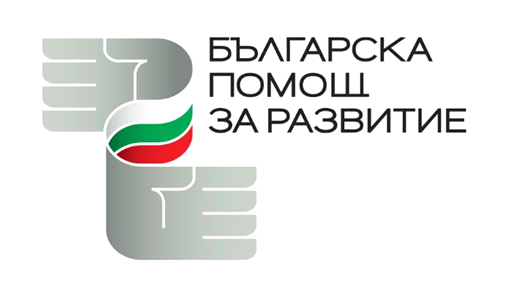 